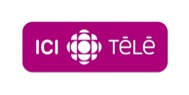 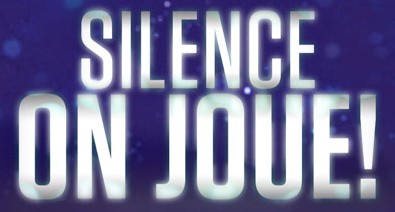 FORMULAIRE D’INSCRIPTIONCliquez à l’intérieur des champs pour les remplir. Sauvegardez vos réponses au fur et à mesure.IDENTIFICATION DU JOUEUR 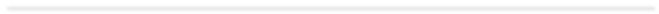 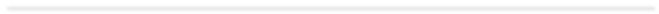 Nom complet : Date de naissance : Âge : Avez-vous des enfants? Quel âge ont-ils? Adresse complète : Téléphone à la maison : Cellulaire : Courriel :  IDENTIFICATION DU PROJET 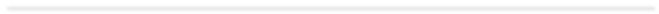 Projet pour lequel vous aimeriez venir jouer : Expliquez-nous brièvement en quoi consiste ce projet et quel est votre rôle : De quelle façon les sommes amassées à l’émission feront-elles une différence pour la réalisation de votre projet?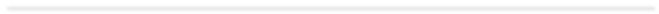 Si votre candidature est retenue, nous vous demanderons d’emmener 2 personnes avec vous en audition Nom de la personne no 1 : Nom de la personne no 2 :Croyez-vous pouvoir mobiliser un groupe de personnes pour vous accompagner à l’enregistrement? Soulignez oui ou non ci-dessous. Note : les enregistrements ont lieu les vendredis, samedis et dimanches.	OUI                    NONINFORMATIONS COMPLÉMENTAIRES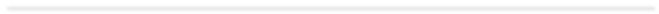 Quel est votre emploi actuel?  Quel est le plus haut niveau d’études terminé?   VOTRE PERSONNALITÉ Décrivez votre personnalité en quelques mots : 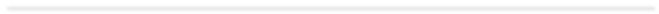 Quelles sont vos forces et habiletés? Que disent vos amis de vous? LOISIRS/PASSIONS/JEU 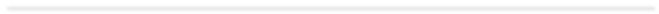 Quel type de joueur êtes-­vous? (compétitif, drôle, bonne mémoire, chanceux…) Nommez vos champs d’intérêt (géographie, arts, politique, etc.) : Selon vous, quel est votre niveau de connaissance générale (1 étant peu, 5, beaucoup)? Avez-vous déjà fait de la télé? Comment avez-vous réagi face à la caméra?Nommez 3 de vos artistes québécois favoris : Avec quel personnage célèbre, mort ou vivant, aimeriez-vous passer une soirée? Et pourquoi? Si vous connaissez Silence, on joue, quels sont vos 3 jeux préférés ?Une fois le formulaire rempli, enregistrez-le en format PDF et joignez-le à votre inscription web sur ici.radio-canada.ca/silenceonjoue (section Participez).Important : Veuillez noter que les demandes incomplètes ne seront pas traitées